Name of staff memberSpot check completed byDate of Spot checkOn ArrivalOn Arrivalor 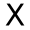 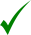 CommentsAction TakenAction TakenSanitize hands?Sanitize hands?Wearing correct PPE (Gloves, Mask)Wearing correct PPE (Gloves, Mask)Signed all documentation.Signed all documentation.Testing.Testing.or CommentsAction TakenAction TakenUsing the correct container with their name on.Using the correct container with their name on.Distanced from other members of staff in the room.Distanced from other members of staff in the room.Ready to take the test.Ready to take the test.Is the staff member capable of swabbing their own mouth and throat.Is the staff member capable of swabbing their own mouth and throat.Is the staff member able to extract from the swab into the liquid.Is the staff member able to extract from the swab into the liquid.Has the time been recorded on the LFD device.Has the time been recorded on the LFD device.Has the Barcode and been placed on the LFD device.Has the Barcode and been placed on the LFD device.Has the solution been applied to the device correctly (2 drops)Has the solution been applied to the device correctly (2 drops)Has the device and container been secured.Has the device and container been secured.AftercareAftercareor CommentsAction TakenAction TakenHas the staff member doffed off their PPE?Has the staff member doffed off their PPE?Washed their hands correctly?Washed their hands correctly?Santised their hands?Santised their hands?Sprayed their clothes with the Dettol spray provided?Sprayed their clothes with the Dettol spray provided?Recording of the LFD and PCR Test?Recording of the LFD and PCR Test?or CommentsAction TakenAction TakenIs the staff member confident in registering their test?Is the staff member confident in registering their test?Does the staff member know the UON number?Does the staff member know the UON number?Has the staff member correctly registered their test?Has the staff member correctly registered their test?Capabilities and Confidence.Capabilities and Confidence.or CommentsAction TakenAction TakenIs the staff member confident and capable of completely the LFD and PCR test independently.Is the staff member confident and capable of completely the LFD and PCR test independently.Is the staff member 100% sure they are completing the test correctly.Is the staff member 100% sure they are completing the test correctly.If the staff member is not sure would they let someone know?If the staff member is not sure would they let someone know?COMMENTS ARISEN FROM AUDITSCOMMENTS ARISEN FROM AUDITSCOMMENTS ARISEN FROM AUDITSCOMMENTS ARISEN FROM AUDITSCOMMENTS ARISEN FROM AUDITSCOMMENTS ARISEN FROM AUDITSStaff member signature…………………………………………………………………. Team Leader……………………………………………………………… Date…………………………………….Staff member signature…………………………………………………………………. Team Leader……………………………………………………………… Date…………………………………….Staff member signature…………………………………………………………………. Team Leader……………………………………………………………… Date…………………………………….Staff member signature…………………………………………………………………. Team Leader……………………………………………………………… Date…………………………………….Staff member signature…………………………………………………………………. Team Leader……………………………………………………………… Date…………………………………….Staff member signature…………………………………………………………………. Team Leader……………………………………………………………… Date…………………………………….